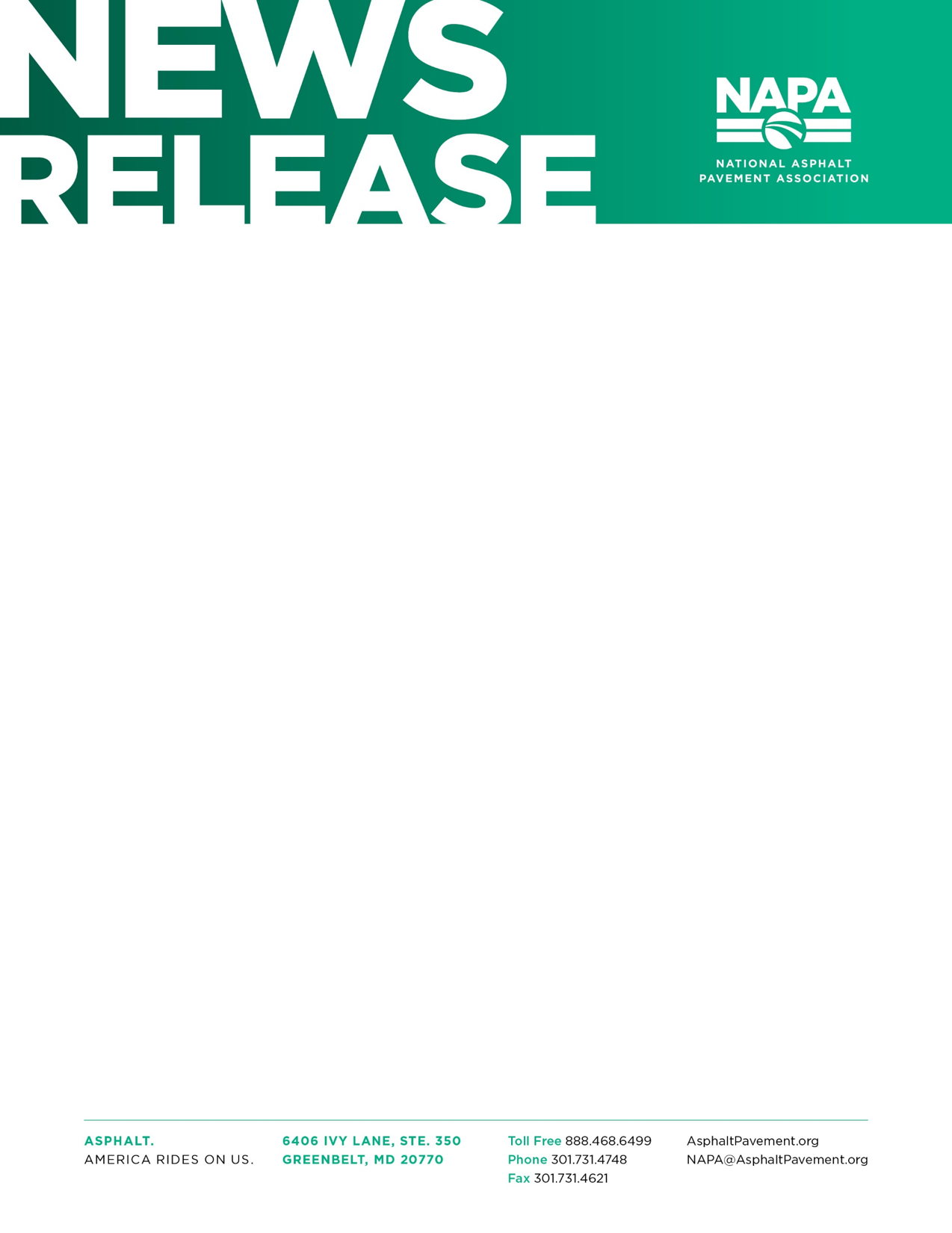 EMBARGOED UNTIL	FOR MORE INFORMATION, CONTACT 10:00 AM EASTERN TIME	 Bill Rowan, Director of Communications February 8, 2023	BRowan@AsphaltPavement.orgNAPA Announces Inaugural Winner of National Award for Industry ServiceRon Sines earns Exceptional Volunteer AwardGREENBELT, MD—The National Asphalt Pavement Association (NAPA) announced Ron Sines, P.E., as the recipient of the inaugural Exceptional Volunteer Award for significant contributions and superior leadership toward the growth, development, and advancement of the asphalt pavement industry at a ceremony today during NAPA’s 2023 Annual Meeting in Miami Beach, Fla. Sines, Vice President of Asphalt Performance at CRH Americas Materials, became active in NAPA committees in 2007 as a member of the Asphalt Paving Environmental Committee, which partnered with industry, labor, and agencies to ensure the safety of asphalt paving workers through research and navigated the industry through the International Agency for Research on Cancer process. Simultaneously, Sines chaired the Committee for Asphalt Research & Technology and served on the Engineering Advisory Council. He was also instrumental in assuring that NAPA’s Diamond and Awards programs recognized sustainable practices and projects. In 2015, Sines was the inaugural chairman of the Sustainability Committee, which he led through 2020. Joining the Board of Directors in 2017, Sines provided leadership to the National Center for Asphalt Technology (NCAT) as its Chairman of the Board, leading NCAT through a strategic planning process and the establishment of the Consortium for Asphalt Pavement Research and Implementation (CAPRI). CAPRI brings together highway construction and maintenance stakeholders to improve asphalt pavement cost-effectiveness, sustainability, and safety using member organization contributions and the Transportation Pooled Fund Program. Also during this time, Sines was a member of the Product Category Rule committee as NAPA launched the Product Category Rule for Asphalt Mixtures and Emerald Eco-Label. Sines is commonly a part of industry education efforts such as NAPA’s webinar program, the World of Asphalt, CONEXPO-CON/AGG, and Paving for Performance, providing best practice education related to plant operations. In 2021, Sines answered the call to help build the industry’s net zero emission strategy, The Road Forward, as Chair of NAPA’s Climate Stewardship Task Force. The Road Forward is an integral part of the asphalt industry’s plan to remain competitive while becoming better stewards of the planet, profits, and people.His leadership and deep knowledge of and passion for sustainability and the asphalt industry are remarkable. He is respected for his engineering prowess, his passion for practical and implementable solutions, and his years of service. The Asphalt Pavement Hall of Fame Committee recommended to NAPA’s Board of Directors the establishment of the Exceptional Volunteer Award, with Sines as the inaugural winner. The Board and Committee concurred that his career contributions in the sustainability area make him worthy of admiration, appreciation, and gratitude.###About NAPA The National Asphalt Pavement Association (NAPA) is the only trade association that exclusively represents the interests of the asphalt producer/contractor on the national level with Congress, government agencies, and other national trade and business organizations. NAPA supports an active research program designed to improve the quality of asphalt pavements and paving techniques used in the construction of roads, streets, highways, parking lots, airports, and environmental and recreational facilities. The association provides technical, educational, and marketing materials and information to its members; supplies product information to users and specifiers of paving materials; and conducts training courses. The association, which counts more than 1,100 companies as members, was founded in 1955. 